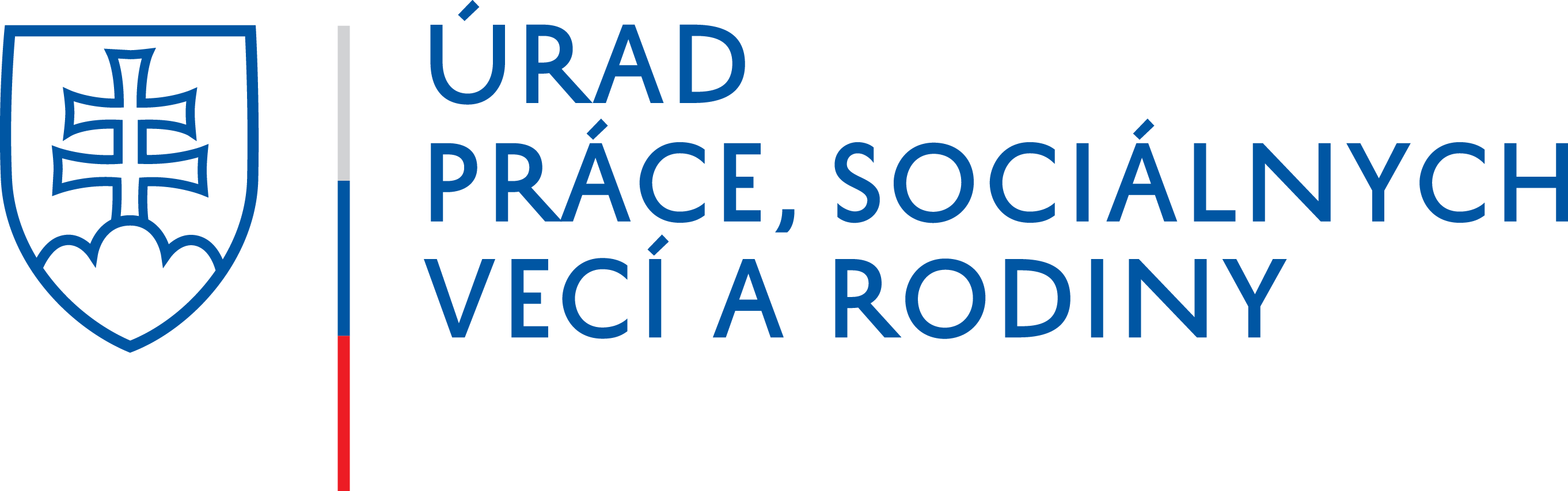 OZNAMVážení klienti, dovoľujeme si Vás upozorniť, že z technických dôvodov bude Úrad práce, sociálnych vecí a rodiny 
Veľký Krtíš
v piatok 18.11.2022 
fungovať v obmedzenom režime.
V prevádzke bude iba podateľňa v budove úradu (Madácha 2, 990 01 Veľký Krtíš)
na osobné podanie písomností 
v čase od 08:00 do 10:00.